TEESSIDE BADMINTON DEVELOPMENT ASSOCIATIONBE Senior Circuit Tournaments 2019 – 2020THE INTEGRAL COLLECTION CLASSICTees Valley Senior Gold14th & 15th December 2019Prize Fund of OVER £2,500.00Tees Valley Senior Silver16th & 17th November 2019Prize Fund of OVER £1,200.00Tees Valley Senior Bronze8th February 2020Prize Fund of OVER £500.00Cleveland Senior Bronze16th May 2020Prize Fund of OVER £500.00Tees Valley Senior Copper2nd November 2019Prize Fund of OVER £400.00ON LINE ENTRY http://be.tournamentsoftware.com/          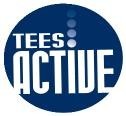 SPONSORED bySPONSORED by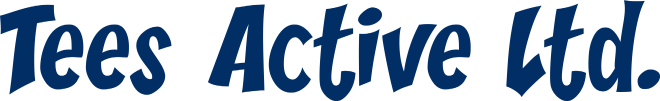 Visit Tees Valley Badminton Website - www.teesvalleybadminton.co.ukVisit Tees Valley Badminton Website - www.teesvalleybadminton.co.ukVisit Tees Valley Badminton Website - www.teesvalleybadminton.co.ukVisit Tees Valley Badminton Website - www.teesvalleybadminton.co.ukVisit Tees Valley Badminton Website - www.teesvalleybadminton.co.ukVisit Tees Valley Badminton Website - www.teesvalleybadminton.co.ukVisit Tees Valley Badminton Website - www.teesvalleybadminton.co.uk.com